Rosslare Community Development Association CLG Community & Sports Centre, Rosslare, Co. Wexford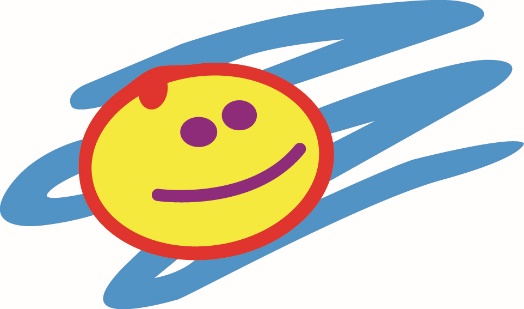 Phone (053) 9132202E mail: rcda@outlook.ieWebsite: www.rosslareholidayresort.ieANNUAL MEMBERSHIP FORM 2021MEMBERSHIP TYPE (please tick one box) PLEASE PRINT TEXTFamily: Includes, Parents, Children (under 18yrs) & Grandparents       €100 	(Full use of our Playground, Crazy Golf, Running Track, Tennis Courts, Outdoor Bowls)(Membership does not include All Weather Pitch – booking available, subject to availability)Playground: (Under 12’s, Includes all children in one family)                 €25 Bowling: 		 Single:   €50         	  		 Couple:     €75Tennis: 	         	 Single:   €50 	    	   		 Couple:     €75Track: 	         	 Single:   €50 	    	   		 Couple:     €75Name: ________________________________Date: _________________________________Family Members (all members must be named): _____________________________________________________________________________________________________________________________________________________________________________________________Phone Number: ________________Emergency Contact Number: _______________________E-Mail: (Required) ___________________________________________________________Home Address: ___________________________________________________________________________________________________________________________________________Holiday Home Address (if different from above): ____________________________________	____________________________________________________________________________Please tick box if you wish to receive informative newsletter emails which include local information, fundraising, Community Centre events and other marketing with the latest offers and competitions from Rosslare Community Development Association CLG & Rosslare Holiday Resort